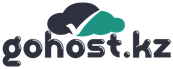 ДОГОВОР №  ______г. Караганда	«__» _________ 202_ г.ТОО «NTL KAZAKHSTAN», в лице Фединяк Сергея Вячеславовича, действующего на основании Устава, именуемый в дальнейшем «Провайдер», с одной стороны, и ТОО ________________, в лице директора ___________________, действующего на основании Устава, именуемое в дальнейшем «Абонент», с другой стороны, далее совместно именуемые «Стороны», а по отдельности «Сторона» заключили настоящий Договор № ________ (далее - Договор) о нижеследующем:ПРЕДМЕТ ДОГОВОРААбонент поручает, а Провайдер берет на себя обязательства по предоставлению телекоммуникационные услуги, (далее - услуги), а Абонент обязуется оплачивать услуги на условиях настоящего Договора и приложениями к нему: Приложение №1 - Перечень предоставляемых услуг и цены и Приложение №2 - Правила предоставления услуг;Для оказания услуг Провайдер может передать Абоненту оборудование по Акту приема-передачи в аренду или по Акту приема-передачи во временное пользование или по Акту передачи на хранение, что предусмотрено соответствующим Приложением к настоящему Договору и приложениями к нему: Приложение №1 - Перечень предоставляемых услуг и цены и Приложение №2 - Правила предоставления услуг;Все Приложения являются официальными документами Провайдера и являются неотъемлемой частью настоящего Договора.ПРАВА И ОБЯЗАННОСТИ СТОРОНОсуществить доступ к Услуге по адресу, указанному Абонентом в приложениях к настоящему Договору, в течение 5 (пяти) рабочих дней с момента осуществления оплаты в порядке, предусмотренном пунктом 2.1. настоящего Договора. Факт установки и подключения Абонента к услугам подтверждается Актом выполненных работ. Подписанный Провайдером Акт выполненных работ предоставляется для подписания Абоненту. Абонент при надлежащем исполнении Провайдером работ обязан незамедлительно подписать Акт выполненных работ. Абонент не вправе ссылаться на отсутствие Акта выполненных работ, подписанного обеими Сторонами, если Провайдером будет зафиксирован факт использования услуг Абонентом в дальнейшем. Один экземпляр Акта выполненных работ находится у Провайдера, один – у Абонента. В случае необоснованного отказа Абонента от подписания Акта выполненных работ Провайдер вправе произвести демонтаж линий связи, отключение Абонента от услуг, и в одностороннем порядке отказаться от настоящего Договора, удержав с Абонента сумму   единовременных платежей за установку линий связи. При необходимости (которая определяется Провайдером самостоятельно) предоставить Абоненту во временное пользование или в собственность Оборудование, а также выполнить проектные, инженерные и монтажные работы, требуемые для предоставления услуг. Предоставить Абоненту на оплату ежемесячно не позднее 3 (третьего) числа месяца, следующего за расчетным, сканированные (электронные) версии счетов на оплату, счетов-фактур за Отчетный период. Также Провайдер обязуется ежемесячно не позднее 15 (пятнадцатого) числа месяца, следующего за расчетным, осуществить доставку оригиналов счетов на оплату и счетов-фактур за услуги в Отчетном периоде согласно действующим в течение оплачиваемого месяца тарифам, по адресу, указанному Абонентом в Договоре и Приложениях к Договору.В сроки, предусмотренные Приложениями к настоящему Договору, по заявке Абонента, устранять возникающие технические неисправности.Информировать Абонента об изменении условий предоставления услуг, оплаты услуг, тарифов и других выплатах, связанных с предоставлением услуг в письменном виде, не позднее чем за 30 (тридцать) календарных дней до даты вступления в силу предстоящего изменения. При этом изменение цен и тарифов возможно только с начала месяца в случае, если Абонент согласится с данными изменениями, оформить данные изменения Приложениями к настоящему Договору, подписываемыми уполномоченными представителями обеих Сторон настоящего Договора. При несогласии Абонент с предложенными изменениями, Абонент обязуется уведомить Провайдера не позднее чем за 15 (пятнадцать) календарных дней. При этом действие настоящего Договора прекращается с даты, указанной в уведомлении Провайдера как дата введения изменений в силу.Стоимость услуг и порядок РАСЧЕТОВОплата услуг включает в себя ежемесячные платежи. Оплата услуг для каждого Абонента устанавливается в Приложениях к настоящему Договору.Перед началом оказания услуг Абонент обязуется оплатить первоначальный счет Провайдера, который включает в себя сумму Единовременных платежей согласно Приложениям настоящего Договора. Производить оплату Провайдеру за фактически предоставленные услуги по действующим тарифам на основании соответствующего счета от Провайдера до 15 (пятнадцатого) числа месяца, следующего за расчетным.Производить оплату счетов, выставленных Провайдером в соответствии и на основании подпунктов: п.2.1. и п.3.1., условий настоящего Договора, в течение 5 (пяти) банковских дней c даты его получения, в противном случае заявка Абонента на соответствующие работы/услуги Провайдера аннулируется автоматически. Оплачивать Провайдеру работы по ремонту и обслуживанию Оборудования, принадлежащего Абоненту на праве собственности или временно переданного, в порядке, установленном настоящим Договором, по действующим тарифам Провайдера. Стоимость работ Провайдера по обслуживанию Оборудования включается отдельной строкой в счет за услуги, выставляемый Провайдером за текущий месяц.Оплата услуг по настоящему Договору производится Абонентом ежемесячно по окончании Отчётного периода, на основании выставленных Провайдером счетов на оплату, счетов-фактур, Акта выполненных работ, которые включают в себя сумму фактически оказанных услуг и дополнительных услуг в Отчётном периоде, сроком не позднее 5 (пяти) банковских дней с даты получения Абонентом от Провайдера счета на оплату, который Провайдер выставляет не позднее 15-го (пятнадцатого) числа месяца, следующего после Отчётного периода. Выставленный Абоненту счёт Провайдера является для Абонента безусловным подтверждением факта и объема оказанных услуг и основанием для их оплаты, если до окончания срока оплаты, Абонент не сообщит Провайдеру в письменном виде замечаний по счёту. При обоснованности замечаний Абонента, Провайдер производит соответствующую корректировку в счете.Все счета для Абонента выставляются на основе данных Провайдера. При этом Стороны договорились, что все счета-фактуры будут являться для Абонента безусловным подтверждением факта и объема предоставленных Провайдером услуг в рамках настоящего Договора. В случае не предоставления услуг по вине Абонента или третьих лиц, перерасчет стоимости услуг не производится.В случае приостановления услуг, суммы, подлежащие оплате Абонентом согласно настоящему Договору, предъявляются к оплате и должны быть выплачены Провайдеру в объеме фактически оказанных услуг.В случае образования задолженности по оплате со стороны Абонента и/или возникновения разногласий по оплате услуг Провайдеру, а также по итогам финансового года Стороны в обязательном порядке в срок не позднее 5 (пяти) рабочих дней подписывают акт сверки взаимных расчетов. Немотивированный отказ от подписания или нарушение срока подписания акта сверки взаимных расчетов со стороны Абонента, дают право Провайдеру немедленно приостановить доступ к услугам, а в случае не урегулирования указанного вопроса – расторгнуть настоящий Договор. В случае прекращения или расторжения настоящего Договора по любым основаниям Стороны, также в обязательном порядке, подписывают Акт сверки взаимных расчетов в течение 5 (пяти) рабочих дней со дня его получения.Срок действия ДоговораНастоящий Договор вступает в силу с даты его подписания обеих Сторон. Настоящий Договор заключен на 1(один) год с даты подписания. Настоящий Договор будет продлеваться автоматически из года в год, на тех же условиях, если не будет расторгнут в соответствии с письменным уведомлением, осуществленным не менее чем за 30 (Тридцать) календарных дней до предполагаемой даты расторжения Договора.Действие настоящего Договора может быть прекращено досрочно: - по инициативе Абонента – по истечении 30 (тридцати) календарных дней после письменного уведомления Абонентом Провайдера; - с письменного согласия обеих Сторон посредством подписания уполномоченными представителями Сторон двустороннего документа;- по инициативе одной из Сторон при наличии обстоятельств непреодолимой силы (форс-мажор), действующих более 1 (одного) месяцев подряд на основании соответствующего письменного уведомления, направленного предварительно за десять календарных дней до планируемой даты прекращения действия Договора. При этом заинтересованная в расторжении настоящего Договора Сторона обязана сопроводить уведомление подтверждающими факт наличия обстоятельств непреодолимой силы документами из соответствующих государственных органов/инстанций;- по инициативе Провайдера в случаях неоднократного неисполнения обязательств, предусмотренных настоящим Договором со стороны Абонента, другая Сторона вправе расторгнуть настоящий Договор, уведомив об этом за 30 (тридцать) календарных дней до предполагаемой даты расторжения, прямо предусмотренных настоящим Договором и действующим законодательством Республики КазахстанОтветственность СторонНе допускается вносить в одностороннем порядке изменения в настоящие правила, противоречащие настоящему Договору, устанавливающие дополнительные обязанности или усиливающие ответственность Абонента, освобождающие от ответственности Провайдера или изменяющие условия, размер и порядок оплаты по настоящему Договору. Провайдер в праве потребовать от Абонента сканированные копии документов, подтверждающих достоверность данных, указанных при регистрации в учетной системе Провайдера;Провайдер не имеет право раскрывать сведения об Абоненте если иное не предусмотрено действующим законодательством РК.Провайдер имеет право проводить технические работы по модернизации или обслуживанию оборудования, влияющие на использование Абонентом услуг, прибегая к временному ограничению или прекращению оказания услуг с предварительным уведомлением Абонента (2 дня).Провайдер несет ответственность за реальный ущерб, понесенный Абонентом в результате использования или неиспользования услуг Провайдера (полного или частичного), если будет доказана прямая вина Провайдера;Максимальный размер ответственности за реальный ущерб в любом случае не может превышать стоимости услуг в период неиспользования услуг;Провайдер не несет ответственности перед Абонентом за качество, правильность и безошибочность функционирования программного обеспечения, разработанного третьими лицам.Условия и порядок расторжения ДоговораНастоящий Договор, может быть, расторгнут по инициативе Абонента, при отсутствии прямой вины Провайдера, по истечении оплаченного периода путем отказа от оплаты прав доступа на следующий период или на основании уведомления, изложенного в письменной форме;Настоящий Договор, может быть, расторгнут по инициативе Провайдера на основании ненадлежащего исполнения Абонентом условий настоящего Договора и (или) Приложений к нему. При этом Провайдер направляет Абоненту письменное уведомление о расторжении Договора не менее чем за 5 (пять) дней до предполагаемой даты расторжения;Настоящий Договор может быть расторгнут по инициативе Провайдера в случае, если Абонент не пользуется услугами в течение 6 (шести) месяцев подряд. При этом Провайдер направляет Абоненту письменное уведомление о расторжении Договора не менее чем за 5 (пять) календарных дней до предполагаемой даты расторжения; При расторжении Договора, Стороны производят сверку расчетов в течение 10 (десять) рабочих дней с даты расторжения Договора. Провайдер при наличии неиспользованных денежных средств осуществляет их возврат Абоненту;При прекращении оказания услуг по настоящему Договору срок хранения данных составляет 14 (четырнадцать) рабочих дней c момента прекращения на тарифе VPS-хостинга и выделенного (Dedicated) сервера, 15 (тридцать) рабочих дней - на остальных тарифах;После окончания сроков хранения указанных в п. 6.5. данные удаляются.Порядок разрешения споровСпоры и/или разногласия будут решаться Сторонами путем переговоров, а в случае не достижения согласия, в соответствии с действующим законодательством Республики Казахстан;Все претензии Сторон должны быть оформлены в письменном виде и подписаны уполномоченными лицами;Сторона, получившая претензию, обязана предоставить другой Стороне мотивированный ответ в течение 10 (десять) рабочих дней со дня получения претензии;Если Сторонам не удаётся найти взаимоприемлемого решения, спор подлежит разрешению в суде в порядке, установленном действующим законодательством Республики Казахстан. Форс-мажор Стороны освобождаются от ответственности за частичное или полное неисполнение обязательств по настоящему Договору, если ненадлежащее исполнение Сторонами обязанностей вызвано непреодолимой силой, т.е. чрезвычайными силами и непредотвратимыми обстоятельствами, не подлежащими разумному контролю. К таким обстоятельствам, в частности, могут быть отнесены стихийные бедствия; природные и промышленные катастрофы; террористические акты; военные действия; гражданские беспорядки; принятие органами государственной власти или органами местного самоуправления актов, содержащих запреты или ограничения в отношении деятельности сторон по настоящему договору; иные обстоятельства, которые не могут быть заранее предвидены или предотвращены, в том числе сбои в телекоммуникационных или энергетических сетях, неправомерные действия третьих лиц, последствия действия вредоносных программ;Сторона, которая не в состоянии выполнить свои Договорные обязательства, незамедлительно информирует другую сторону о начале и прекращении указанных выше обстоятельств, но в любом случае не позднее 14 дней после начала их действия. Несвоевременное уведомление об обстоятельствах непреодолимой силы лишает соответствующую сторону права на освобождение от Договорных обязательств по причине указанных обстоятельств;Если указанные обстоятельства продолжаются более 2 месяцев, каждая сторона имеет право на досрочное расторжение Договора. В этом случае Стороны производят взаиморасчеты.Прочие условия.Настоящий Договор составлен в двух экземплярах, каждый из которых обладает одинаковой юридической силой.Все изменения и дополнения к настоящему Договору оформляются отдельными Приложениями, являющимися неотъемлемыми частями настоящего Договора, в письменном виде с согласия обеих Сторон и действительны только при наличии подписи и печати уполномоченных представителей Сторон.Стороны не могут передать или поручить выполнение своих прав и обязанностей по Договору третьей стороне без письменного согласия другой Стороны.Стороны гарантируют предоставление друг другу копий всех правоустанавливающих документов, необходимых для заключения Договора.Во всех случаях, не оговоренных и не предусмотренных в настоящем Договоре, Стороны должны руководствоваться действующим Законодательством Республики Казахстан.Реквизиты и подписи сторон.Приложение №1 к Договору № _______от «___» ___________ 202_ г.ПЕРЕЧЕНЬ ПРЕДОСТАВЛЯЕМЫХ УСЛУГ И ЦЕНЫ Сумма прописью: тенге в месяц без НДС.Приложение №2 к Договору № _____от «__»  __________ 202_ г.ПРАВИЛА ПРЕДОСТАВЛЕНИЯ УСЛУГ1. Основные термины и понятия.Абонент – клиент Провайдера, заказавший услуги.Сервер – программно-аппаратный комплекс в сети, делящий ресурсы между многими пользователями.Спам – это рассылка писем коммерческого, политического или рекламного характера, без согласия получателя.Электронная почта (e-mail) – технология и предоставляемые ею услуги по пересылке и получению электронных сообщений (называемых «письма» или «электронные письма») по сети Интернет. 2. Общие положения2.1.  Услуга аренды сервера от Провайдера — это аренда сервера, установленного в нашем дата-центре в г. Караганда или г. Нур-Султан, где созданы все необходимые температурные условия и налажено бесперебойное питания для стабильной работы вашего сервера. Приобретая данную услугу, Абонент получает готовый сервер с круглосуточным техническим обслуживанием.2.2. Заказывая услуги Провайдера по предоставлению выделенного (Dedicated) сервера в объемах и на условиях, соответствующих выбранному Абонентом тарифу, Абонент изъявляет согласие с настоящими Правилами и принимает на себя права и обязанности, установленные настоящими Правилами.2.3. Абонент несёт полную ответственность за соответствие информационного содержимого своего сервера (сайта) и факта размещения (распространения, передачи) этого содержимого действующему законодательству РК.2.4. Конкретный перечень и объем услуг определяется на основании заказа Абонента или отдельного соглашения/договора.2.5. Провайдер не несет ответственность за прямой или косвенный ущерб, причиненный Абоненту в результате использования или невозможности пользования услугами или понесенный в результате ошибок, пропусков, перерывов в работе, удаления файлов, дефектов, задержек в работе или передаче данных, или изменения функций и других причин, возникших по вине Абонента. Провайдер не гарантирует принятие почты Абонента от удаленных сетей, функционирование которых привело к занесению адреса такой сети в списки, по которым программа доставки почты Провайдера не осуществляет прием почты. 3. Права и обязанности Провайдера и Абонента3.1. Провайдер в праве:3.1.1.	Изменять условия правил, описанных в этом приложении, в одностороннем порядке. Не допускается вносить в одностороннем порядке изменения в настоящие правила, противоречащие настоящему Договору, устанавливающие дополнительные обязанности или усиливающие ответственность Абонента, освобождающие от ответственности Провайдера или изменяющие условия, размер и порядок оплаты по настоящему Договору.3.1.2.	Потребовать от Абонента сканированные копии документов, подтверждающих достоверность данных, указанных при регистрации в учетной системе Провайдера;3.1.3.	Провайдер не имеет право раскрывать сведения об Абоненте если иное не предусмотрено действующим законодательством РК.3.1.4.	Провайдер имеет право проводить технические работы по модернизации или обслуживанию оборудования, влияющие на использование Абонентом Услуг, прибегая к временному ограничению или прекращению оказания Услуг с предварительным уведомлением Абонента (2 дня).3.2. Провайдер обязуется:3.2.1.	Оказывать Абоненту услуги в соответствии с настоящими правилами;3.2.2.	Оказывать консультации по вопросам, связанным с оказанием услуг Абоненту по электронной почте: support@gohost.kz. Настоящие консультации оказываются в рабочее время Провайдера, указанное на сайте Провайдера.3.2.3.	Провести подготовку выделенного (dedicated) сервера, произвести базовое конфигурирование оговоренного Программного обеспечения и предоставить 1 (один) IP-адрес сервера, идентификационное имя (логин) и пароль для доступа к серверу. При использовании лицензионного программного обеспечения Абонент предоставляет лицензионные ключи на ПО.3.2.4.	Предоставлять Абоненту ресурсы согласно тарифам на оборудовании Провайдера;3.2.5.	Обеспечить работоспособность первичного и вторичного сервера имён DNS Провайдера;3.2.6.	Провайдер обязуется реагировать на сообщения от Абонента, направленные только с контактного e-mail, указанного на сайте gohost.kz в качестве учетной записи.3.3. Права и Обязанности Абонента3.3.1. Требовать от Провайдера предоставления услуг в соответствии с настоящими правилами.3.3.2. Принять и оплатить услуги Провайдера на условиях настоящих правил и тарифов Провайдера;3.3.3.	Соблюдать настоящие правила, не совершать действий, указанных в пункте 4 настоящих правил;3.3.4.	Своевременно и в полном объеме производить оплату Услуг;3.3.5.	Предоставлять только достоверные и актуальные данные при регистрации Абонента в учетной системе Провайдера. В случае предоставления недостоверных данных Провайдер вправе приостановить предоставление услуг до получения достоверных данных от Абонента;3.3.6.	Ответственность за сохранность полученных реквизитов (логина/пароля) для доступа в учетную систему Провайдера и за возможные убытки или другой ущерб, в случае их потери, полностью лежит на Абоненте. По факту утери реквизитов доступа необходимо обратиться к Провайдеру с запросом на смену реквизитов. При передаче реквизитов доступа третьим лицам ответственность за их деятельность несет Абонент.3.3.7.	Абонент самостоятельно следит за состоянием своего Лицевого счета, обеспечивая своевременную оплату и продление услуг, а также несет расходы по проведению платежа (оплачивает операционные расходы банков);3.3.8.	Абонент самостоятельно следит за расходуемым трафиком (трафик условно бесплатен). В случае больших объемов трафика (свыше 10 Tb), генерируемых сервером Абонента, Провайдер вправе требовать от Абонента информацию по расходуемому трафику и предлагать меры по его лимитированию.4.Абоненту запрещается:4.1. Заниматься спамом в любом его проявлении;4.2. Запрещены деструктивные действия любого характера (запуск не отлаженных, ресурсоёмких программ, что может отрицательно повлиять на работоспособность хостинга в целом, распространение вирусов и т.п.);4.3. Размещение программ, которые предназначены для спама, могут использоваться для несанкционированного доступа (в частности IRC);4.4. Неприемлема публикация любых порнографических материалов, в том числе и эротики;4.5. Публикация любых материалов, противоречащих законодательству Республики Казахстан и/или оскорбляющих честь и достоинство других лиц;4.6. Размещения на серверах Провайдера программного обеспечения (бинарного кода, скриптов и пр.), выполняющего роль сервера или самостоятельного сервиса;4.7. Размещение любой информации или программного обеспечения, которое содержит в себе компьютерные вирусы или другие компоненты, приравненных к ним;4.8. Продажа незаконно приобретенной продукции (ICQ номеров, e-mail акаунтов);4.9. Размещать на серверах Провайдера службы редиректов, чаты, прокси, фишинг страницы, почтовые сервисы, файлообменники, торрент-трекеры и т.д.;4.10. Совершать любые действия, направленные на ограничение или препятствование доступу других пользователей к услугам, а также осуществлять попытки несанкционированного доступа к ресурсам Провайдера и к другим системам, доступным через сеть Интернет;4.11. Любое распространение и/или использование материалов, частично или полностью защищенное авторским правом, без разрешения правообладателя;4.12. Превышать потребление Абонентом любых системных ресурсов сервера, за исключением гарантированных тарифным планом, что приводит или может привести к ухудшению качества предоставляемых услуг для других Абонентов;4.13. Несанкционированное сканирование Абонентом любых диапазонов IP-адресов.4.14. Провайдер оставляет за собой право приостановить или полностью прекратить предоставление услуг Абоненту, если Абонент повторно совершил действия, перечисленные в пунктах 4.1.-4.13. настоящих правил. Провайдер:ТОО «NTL KAZAKHSTAN»Республика Казахстан, 100000г. Караганда, ул.Алиханова 1, офис 502-506БИН: 130940011013АО «Евразийский банк»
ИИК  KZ4094804KZT22030887БИК  EURIKZKA  Абонент:ТОО ____________ Республика Казахстан, 010000г. БИН: АО «Народный Банк Казахстана»ИИК БИК: Контактные лица и телефоны:По техническим вопросам:Служба технической поддержки+7 (707) 2173722 (добавочный 2)+7 (7212) 503707Контактные лица и телефоны:Генеральный директор: АлександровичТел.: +7ТОО «NTL KAZAKHSTAN»Фединяк С.В. / ___________________ТОО ________________Ф.И.О./ _________________       М.П.                                 М.П.№Перечень предоставляемых услугСтоимость тенге в месяц1. Аренда физического сервера в дата-центре г. КарагандаПроцессор: Оперативная память: Накопитель: Итого:тгТОО «NTL KAZAKHSTAN»Фединяк С.В. / ___________________ТОО Ф.И.О. / _________________       М.П.                                      М.П.ТОО «NTL KAZAKHSTAN»Фединяк С.В. / ___________________ТОО __________Ф.И.О. / _________________       М.П.                                 М.П.